IKKE GODKJENT KLISTER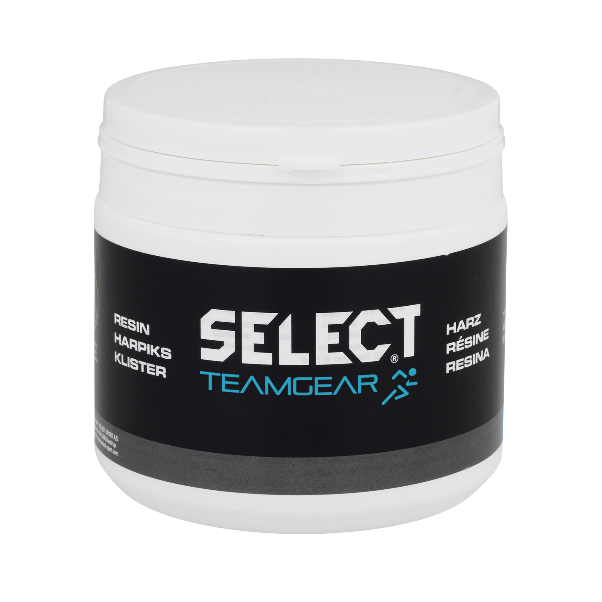 GODKJENT KLISTER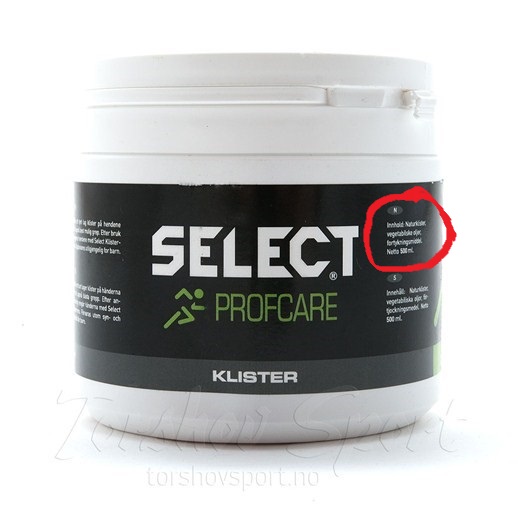 Dette klisteret inneholder vegetabilske oljer og kan vaskes vekk med såpe og vann